VIRTUAL MINI-CONFERENCE 2022To support your professional development goals, Continuing Education Units (CEUs) from the Commission on Rehabilitation Counselor Certification (CRCC) and RID have been preapproved for the virtual conference for sessions attended live OR watched in recorded format. If you maintain certification or licensure from another agency that requires continuing education, AHEAD can document your attendance at the conference to support your application for independent CEUs from your organization.CRCC CEU Information and General Certificate of AttendanceList the sessions you viewed on the Virtual Attendance Sheet below. When you have watched all sessions for which you intend to claim CEUs (live or recorded), email your Virtual Attendance Sheet and Certificate Request (below) to ahead@ahead.org AHEAD staff will review your form, verify in our online records that you viewed those sessions, and then send you a signed Verification of Completion form.After receipt, log in to the CRCC website and upload the signed Verification of Completion form to CRCCConnect per their instructions.If you attend sessions from both virtual and in-person (Cleveland) conferences, you must complete each form separately to document your attendance. EACH CRCC FORM (VIRTUAL AND IN-PERSON) CAN BE SUBMITTED ONLY ONCE. Do not submit each form until you have watched and included all the presentations for which you plan to request CEUs on that form. Other Professional OrganizationsIf you maintain certification or licensure from another agency that requires continuing education, AHEAD can document your attendance at the conference to support your application for independent CEUs from your organization. Please use the Attendance Sheet to record all sessions you attended. List all sessions you viewed and scan and email the Attendance Sheet and Certificate Request to ahead@ahead.org  AHEAD will verify your viewing in our online records and return the form with verification and/or provide a Certificate of Attendance, as required by your professional organization.You submit the verification to your professional organization per their requirements.CERTIFICATE REQUESTPlease print clearlyPrint Your Name: 										Email Address:  										Complete Mailing Address: 										Please check one:             HOME Address                     WORK / SCHOOL AddressRequest: 	_____ CRCC CEU Verification (For Certified Rehabilitation Counselors)		_____ Certificate of Attendance (For other professional agencies)Instructional hours for each qualifying session (VIRTUAL EVENT ONLY): Opening Plenary-on-demand: 1 hourV1.1 Legal Year in Review: 1.5 hoursV1.2 Leadership: 1.5 hoursV2.1 Meeting Faculty :1 hourV2.2 Sensory Disabilities :1 hourV2.3: Crisis Management 1 hourV3.1 True Barrier:1.5 hoursV3.2 AHEAD FAILCON :1.5 hoursV3.3: Nondisabled Privilege 1.5 hoursV4.1 Legal Year in Review: 1.5 hoursV4.2 Health Science: 1.5 hoursV5.1 Housing :1 hourV5.2 After Lockdown :1 hourV5.3 Disability CRT :1 hourV6.1 Ps & Qs :1.5 hoursV6.2 Remote Instruction :1.5 hoursV6.3 Equity Office :1.5 hoursV7.1 Decision-Making :1.5 hoursV7.2 Math Success :1.5 hoursV7.3 Anti-racism :1.5 hoursV8.1 Digital Access :1 hourV8.2 TBA :1 hourV8.3 Compliance/Inclusion :1 hourV9.1 Accessibility Rubric :1.5 hoursV9.2 Leave Absence :1.5 hoursV9.3 Mentoring Program :1.5 hoursVIRTUAL ATTENDANCE SHEET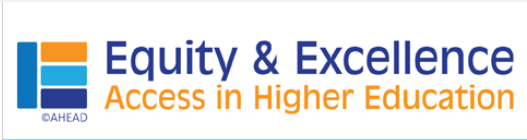 Continuing Education CEU’s and General Certificates of Attendance for CRCC and Other Professional OrganizationsContinuing Education CEU’s and General Certificates of Attendance for CRCC and Other Professional OrganizationsContinuing Education CEU’s and General Certificates of Attendance for CRCC and Other Professional OrganizationsSession #Abbreviated Session TitleDate ViewedHours ViewedTOTAL HOURS: Viewed live or via recording